Правила безопасности, связанные с использованием электричества для детей1. Если ты обнаружил неисправную розетку, сразу сообщи об этом взрослым!2. Все электроприборы не должны находиться рядом с водой. Не дотрагивайся мокрыми руками до включенных электроприборов. Это опасно!3. Никогда нельзя тянуть электрический шнур, включенный в розетку. Это может привести к повреждению шнура, штепселя или самой розетки.4. Следите за тем, чтобы шнуры были аккуратно убраны, тем более, если у Вас есть животные в доме. Наши питомцы очень любят их грызть. Так же Вы можете зацепиться ногой о такой шнур и упасть.5. Никогда не подходи к оборванным проводам, сообщи о них взрослым!6. Обязательно обращаться за помощью к взрослым, если нужно включить тот или иной электрический прибор.7. Трансформаторная будка не игрушка. Обходи ее стороной!8. Не играй вблизи проводов. Может ударить током! Тем детям, которые любят залезать на деревья, важно смотреть, нет ли поблизости электрических проводов. Это очень опасно! 9. Высоковольтные линии убивают. Обходи их стороной! Опасно запускать воздушного змея рядом с электрическими проводами. Запускай воздушных змеев там, где не подстерегает опасность!10. Не прячься в грозу под деревом! Электрическая молния может попасть в дерево, возможно возгорание!Главное правило пользования электроприборами для дошкольников 
Нельзя включать электроприборы без разрешения взрослых и в их отсутствие. Если вы будете соблюдать все эти правила, то электричество будет всегда вашим другом!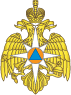 ГУ МЧС РОССИИ ПО ЯРОСЛАВСКОЙ ОБЛАСТИМинистерство Российской Федерации по делам гражданской обороны, чрезвычайным ситуациям и ликвидации последствий стихийных бедствий